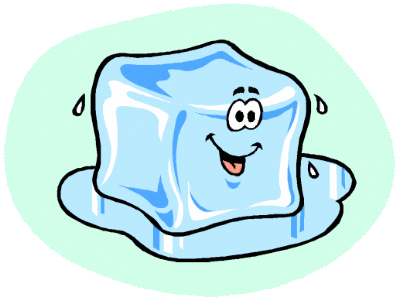  فسري الظاهرة العلمية في الصورة التالية  :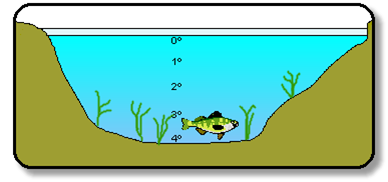  من خلال الصور التالية أكتبي التعليل مع الأجابة؟؟؟؟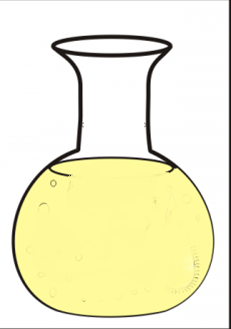 